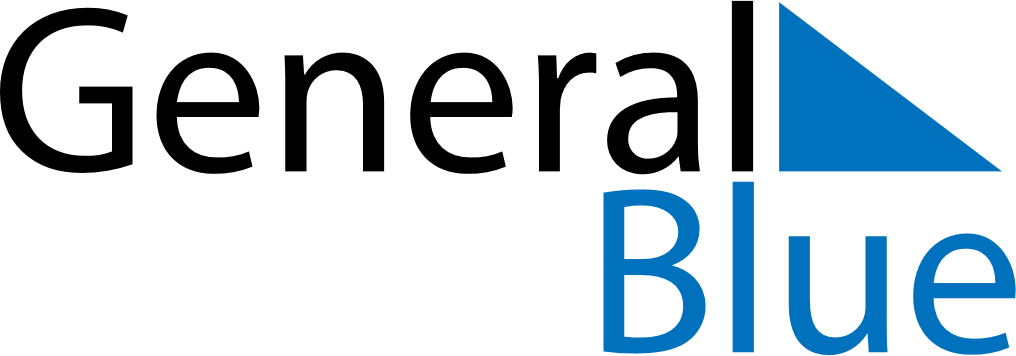 April 2023April 2023April 2023April 2023SingaporeSingaporeSingaporeSundayMondayTuesdayWednesdayThursdayFridayFridaySaturday123456778Good FridayGood Friday9101112131414151617181920212122Hari Raya PuasaHari Raya Puasa232425262728282930